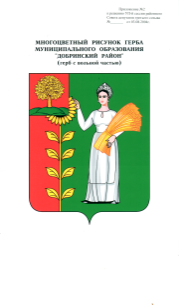 П О С Т А Н О В Л Е Н И Е АДМИНИСТРАЦИИ СЕЛЬСКОГО ПОСЕЛЕНИЯНИЖНЕМАТРЕНСКИЙ СЕЛЬСОВЕТ                                                    Добринского муниципального района Липецкой области02.04.2020г.                              с. Нижняя  Матренка                               № 18О внесении изменений в Порядок представления гражданами, претендующими на замещение должностей муниципальной службы администрации сельского поселения Нижнематренский сельсовет Добринского муниципального района, сведений о своих доходах, расходах, об имуществе и обязательствах имущественного характера, а также о доходах, расходах, об имуществе и обязательствах имущественного характера своих супруги (супруга) и несовершеннолетних детей и  муниципальными служащими администрации сельского поселения Нижнематренский сельсовет Добринского муниципального района сведений о своих доходах, расходах, об имуществе и обязательствах имущественного характера, а также о доходах, расходах, об имуществе и обязательствах имущественного характера своих супруги (супруга) и несовершеннолетних детей.В соответствии с Федеральными законами от 25.12.2008 № 273-ФЗ «О противодействии коррупции» и от 02.03.2007г. № 25-ФЗ «О муниципальной службе в Российской Федерации», Законом Липецкой области от 07.07.2009 № 288-ОЗ «О представлении гражданами, претендующими на замещение государственных должностей Липецкой области, сведений о доходах, об имуществе и обязательствах имущественного характера, и лицами, замещающими государственные должности Липецкой области, сведений о доходах, расходах, об имуществе и обязательствах имущественного характера и порядке размещения этих сведений на официальных сайтах органов государственной власти области и государственных органов области и предоставления средствам массовой информации для опубликования», администрация сельского поселения Нижнематренский сельсовет ПОСТАНОВЛЯЕТ: 1. Внести изменения в Порядок представления гражданами, претендующими на замещение должностей муниципальной службы администрации сельского поселения Нижнематренский сельсовет Добринского муниципального района, сведений о своих доходах, расходах, об имуществе и обязательствах имущественного характера, а также о доходах, расходах, об имуществе и обязательствах имущественного характера своих супруги (супруга) и несовершеннолетних детей и  муниципальными служащими администрации сельского поселения Нижнематренский сельсовет Добринского муниципального района сведений о своих доходах, расходах, об имуществе и обязательствах имущественного характера, а также о доходах, расходах, об имуществе и обязательствах имущественного характера своих супруги (супруга) и несовершеннолетних детей (прилагаются).2.Настоящее постановление вступает в силу со дня его официального обнародования.3. Контроль за исполнением настоящего постановления оставляю за собой. Глава администрациисельского поселенияНижнематренский сельсовет                                             В.В.БатышкинПриняты постановлением администрации  сельского поселения  Нижнематренский сельсовет от 02.04.2020 г. № 18ИЗМЕНЕНИЯ  в Порядок представления гражданами, претендующими на замещение должностей муниципальной службы администрации сельского поселения Нижнематренский сельсовет Добринского муниципального района, сведений о своих доходах, расходах, об имуществе и обязательствах имущественного характера, а также о доходах, расходах, об имуществе и обязательствах имущественного характера своих супруги (супруга) и несовершеннолетних детей и  муниципальными служащими администрации сельского поселения Нижнематренский сельсовет Добринского муниципального района сведений о своих доходах, расходах, об имуществе и обязательствах имущественного характера, а также о доходах, расходах, об имуществе и обязательствах имущественного характера своих супруги (супруга) и несовершеннолетних детей. Внести в «Порядок представления гражданами, претендующими на замещение должностей муниципальной службы администрации сельского поселения Нижнематренский сельсовет Добринского муниципального района, сведений о своих доходах, расходах, об имуществе и обязательствах имущественного характера, а также о доходах, расходах, об имуществе и обязательствах имущественного характера своих супруги (супруга) и несовершеннолетних детей и  муниципальными служащими администрации сельского поселения Нижнематренский сельсовет Добринского муниципального района сведений о своих доходах, расходах, об имуществе и обязательствах имущественного характера, а также о доходах, расходах, об имуществе и обязательствах имущественного характера своих супруги (супруга) и несовершеннолетних детей» (утв. постановлением администрации  № 13 от 03.04.2015 г.), следующие изменения: 1.1. Приложение № 2 «Перечень должностей муниципальной службы в администрации сельского поселения Нижнематренский сельсовет Добринского муниципального района, при замещении которых муниципальные служащие обязаны представлять сведения о своих доходах, расходах, об имуществе и обязательствах имущественного характера, а также сведения о доходах, расходах, об имуществе и обязательствах имущественного характера своих супруги (супруга)                                                          и несовершеннолетних детей» изложить в новой редакции (прилагается)Приложение № 2ПЕРЕЧЕНЬдолжностей муниципальной службы в администрации сельского поселения Нижнематренский сельсовет Добринского муниципального района, при замещении которых муниципальные служащие обязаны представлять сведения о своих доходах, расходах, об имуществе и обязательствах имущественного характера, а также сведения о доходах, расходах, об имуществе и обязательствах имущественного характера своих супруги (супруга) и несовершеннолетних детейДолжности муниципальной службы в администрации сельского поселения Нижнематренский сельсовет Добринского муниципального района, при назначении на которые, и при замещении которых муниципальные служащие обязаны представлять сведения о своих доходах, расходах, об имуществе и обязательствах имущественного характера, а также сведения о доходах, об имуществе и обязательствах имущественного характера своих супруги (супруга) и несовершеннолетних детей:- главный специалист-эксперт администрации сельского поселения; - старший специалист 1 разряда администрации сельского поселения; - специалист 1 разряда администрации сельского поселения.